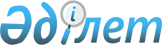 Түркістан қалалық мәслихатының 2020 жылғы 23 желтоқсандағы № 71/338-VІ "2021-2023 жылдарға арналған қалалық бюджет туралы" шешіміне өзгерістер енгізу туралыТүркістан облысы Түркістан қалалық мәслихатының 2021 жылғы 17 қарашадағы № 13/65-VII шешімі. Қазақстан Республикасының Әділет министрлігінде 2021 жылғы 25 қарашада № 25370 болып тiркелдi
      Түркістан қалалық мәслихаты ШЕШТІ:
      1. "2021-2023 жылдарға арналған қалалық бюджет туралы" Түркістан қалалық мәслихатының 2020 жылғы 23 желтоқсандағы № 71/338-VІ (Нормативтік құқықтық актілерді мемлекеттік тіркеу тізілімінде № 5987 нөмірімен тіркелген) шешіміне келесі өзгерістер енгізілсін:
      1-тармақ жаңа редакцияда жазылсын:
      "1. Түркістан қаласының 2021-2023 жылдарға арналған қалалық бюджеті тиісінше 1, 2 және 3 қосымшаларға сәйкес, оның ішінде 2021 жылға мынадай көлемде бекітілсін:
      1) кiрiстер – 82 504 595 мың теңге:
      салықтық түсiмдер – 14 750 593 мың теңге;
      салықтық емес түсiмдер – 839 894 мың теңге;
      негізгі капиталды сатудан түсетін түсімдер – 9 959 139 мың теңге;
      трансферттер түсiмі – 56 954 969 мың теңге;
      2) шығындар – 110 846 793 мың теңге;
      3) таза бюджеттiк кредиттеу – 0:
      бюджеттік кредиттер – 0;
      бюджеттік кредиттерді өтеу – 0;
      4) қаржы активтерімен операциялар бойынша сальдо – 23 170 мың теңге:
      қаржы активтерін сатып алу – 23 170 мың теңге;
      мемлекеттің қаржы активтерін сатудан түсетін түсімдер – 0;
      5) бюджет тапшылығы – -28 365 368 мың теңге;
      6) бюджет тапшылығын қаржыландыру – 28 365 368 мың теңге:
      қарыздар түсімі – 36 091 734 мың теңге;
      қарыздарды өтеу – 9 428 000 мың теңге;
      бюджет қаражатының пайдаланылатын қалдықтары – 1 701 634 мың теңге.";
      2-тармақ жаңа редакцияда жазылсын:
      "2. 2021 жылға корпоративтік табыс, жеке табыс салықтар және әлеуметтік салық түсімдерінің жалпы сомасын бөлу нормативтері:
      ірі кәсіпкерлік субъектілерінен және мұнай секторы ұйымдарынан түсетін түсімдерді қоспағанда, заңды тұлғалардан алынатын корпоративтік табыс салығы бойынша қалалық бюджетке 50 пайыз, облыстық бюджетке 50 пайыз;
      төлем көзінен салық салынатын табыстардан ұсталатын жеке табыс салығы бойынша қалалық бюджетке 74,4 пайыз, облыстық бюджетке 25,6 пайыз;
      төлем көзінен салық салынбайтын табыстардан ұсталатын жеке табыс салығы бойынша қалалық бюджетке - 100 пайыз; 
      төлем көзінен салық салынбайтын шетелдік азаматтар табыстарынан ұсталатын жеке табыс салығы бойынша қалалық бюджетке 47,6 пайыз, облыстық бюджетке 52,4 пайыз;
      әлеуметтік салық бойынша қалалық бюджетке 91,0 пайыз, облыстық бюджетке 9,0 пайыз болып белгіленсін.".
      Көрсетілген шешімнің 1, 2, 3 қосымшалары осы шешімнің 1, 2, 3 қосымшаларына сәйкес жаңа редакцияда жазылсын. 
      2. Осы шешім 2021 жылдың 1 қаңтарынан бастап қолданысқа енгізіледі. 2021 жылға арналған қалалық бюджет 2022 жылға арналған қалалық бюджет 2023 жылға арналған қалалық бюджет
					© 2012. Қазақстан Республикасы Әділет министрлігінің «Қазақстан Республикасының Заңнама және құқықтық ақпарат институты» ШЖҚ РМК
				
      Қалалық мәслихат хатшысы

М. Тангатаров
Түркістан қалалық мәслихатының
2021 жылғы 17 қарашадағы
№ 13/65-VIІ шешіміне 1 қосымшаТүркістан қалалық мәслихатының
2020 жылғы 23 желтоқсандағы
№ 71/338-VI шешіміне 1 қосымша
СанатыСыныбы АтауыКіші сыныбы
СанатыСыныбы АтауыКіші сыныбы
СанатыСыныбы АтауыКіші сыныбы
СанатыСыныбы АтауыКіші сыныбы
СанатыСыныбы АтауыКіші сыныбы
мың теңге
1. Кірістер
82 504 595
1
Салықтық түсімдер
14 750 593
1
Табыс салығы
8 110 138
1
Корпоративтік табыс салығы
2 972 092
2
Жеке табыс салығы
5 138 046
3
Әлеуметтік салық
5 020 928
1
Әлеуметтік салық
5 020 928
4
Меншікке салынатын салықтар
1 097 717
1
Мүлікке салынатын салықтар
591 575
3
Жер салығы
106 590
4
Көлік құралдарына салынатын салық
399 552
5
Тауарларға, жұмыстарға және қызметтерге салынатын ішкі салықтар
221 744
2
Акциздер 
31 146
3
Табиғи және басқа да ресурстарды пайдаланғаны үшін түсетін түсімдер
16 838
4
Кәсіпкерлік және кәсіби қызметті жүргізгені үшін алынатын алымдар
173 760
8
Заңдық маңызы бар іс-әрекеттерді жасағаны және (немесе) оған өкілеттігі бар мемлекеттік органдар немесе лауазымды адамдар құжаттар бергені үшін алынатын міндетті төлемдер
300 066
1
Мемлекеттік баж 
300 066
2
Салықтық емес түсімдер
839 894
1
Мемлекеттік меншіктен түсетін кірістер
114 258
1
Мемлекеттік кәсіпорындардың таза кірісі бөлігінің түсімдері 
4 011
3
Мемлекет меншігіндегі акциялардың мемлекеттік пакеттеріне дивидендтер
8 027
5
Мемлекеттік меншігіндегі мүлікті жалға беруден түсетін кірістер
102 220
4
Мемлекеттік бюджеттен қаржыландырылатын, сондай-ақ Қазақстан Республикасы Ұлттық Банкінің бюджетінен (шығыстар сметасынан) қамтылатын және қаржыландырылатын мемлекеттік мекемелер салатын айыппұлдар, өсімпұлдар, санкциялар, өндіріп алулар
4180
6
Басқа да салықтық емес түсімдер
721 456
1
Басқа да салықтық емес түсімдер
721 456
3
Негізгі капиталды сатудан түсетін түсімдер
9 959 139
1
Мемлекеттік мекемелерге бекітілген мемлекеттік мүлікті сату
9 429 670
1
Мемлекеттік мекемелерге бекітілген мемлекеттік мүлікті сату
9 429 670
3
Жерді және материалдық емес активтерді сату
529 469
1
Жерді сату
529 469
4
Трансферттердің түсімдері
56 954 969
2
Мемлекеттік басқарудың жоғары тұрған органдарынан түсетін трансферттер
56 954 969
2
Облыстық бюджеттен түсетін трансферттер
56 954 969
Функционалдық топКіші функция АтауыБюджеттік бағдарламалардың әкімшісіБағдарлама
Функционалдық топКіші функция АтауыБюджеттік бағдарламалардың әкімшісіБағдарлама
Функционалдық топКіші функция АтауыБюджеттік бағдарламалардың әкімшісіБағдарлама
Функционалдық топКіші функция АтауыБюджеттік бағдарламалардың әкімшісіБағдарлама
Функционалдық топКіші функция АтауыБюджеттік бағдарламалардың әкімшісіБағдарлама
мың теңге
2. Шығындар
110 846 793
1
Жалпы сипаттағы мемлекеттік қызметтер
967 271
1
Мемлекеттік басқарудың жалпы функцияларын орындайтын өкілді, атқарушы және басқа органдар
801 392
112
Аудан (облыстық маңызы бар қала) мәслихатының аппараты
50 045
001
Аудан (облыстық маңызы бар) мәслихатының қызметін қамтамасыз ету жөніндегі қызметтер
45 480
003
Мемлекеттік органның күрделі шығыстары
4 565
122
Аудан (облыстық маңызы бар қала) әкімінің аппараты
751 347
001
Аудан (облыстық маңызы бар қала) әкімінің қызметін қамтамасыз ету жөніндегі қызметтер
663 119
003
Мемлекеттік органның күрделі шығыстары
77 777
009
Ведомстволық бағыныстағы мемлекеттік мекемелер мен ұйымдардың күрделі шығыстары
10 451
2
Қаржылық қызмет
23 975
459
Ауданның (облыстық маңызы бар қаланың) экономика және қаржы бөлімі
3 380
003
Салық салу мақсатында мүлікті бағалауды жүргізу
3 380
805
Ауданның (облыстық маңызы бар қаланың) мемлекеттік сатып алу бөлімі
20 595
001
Жергілікті деңгейде мемлекеттік сатып алу саласындағы мемлекеттік саясатты іске асыру жөніндегі қызметтер
20 595
9
Жалпы сипаттағы өзге де мемлекеттік қызметтер 
141 904
459
Ауданның (облыстық маңызы бар қаланың) экономика және қаржы бөлімі
61 904
001
Ауданның (облыстық маңызы бар қаланың) экономикалық саясаттың қалыптастыру мен дамыту, мемлекеттік жоспарлау, бюджеттік атқару және коммуналдық меншігін басқару саласындағы мемлекеттік саясатты іске асыру жөніндегі қызметтер
61 151
015
Мемлекеттік органның күрделі шығыстары
753
467
Ауданның (облыстық маңызы бар қаланың) құрылыс бөлімі
80 000
040
Мемлекеттік органдардың объектілерін дамыту
80 000
2
Қорғаныс
481 109
1
Әскери мұқтаждар
26 349
122
Аудан (облыстық маңызы бар қала) әкімінің аппараты
26 349
005
Жалпыға бірдей әскери міндетті атқару шеңберіндегі іс-шаралар
26 349
2
Төтенше жағдайлар жөніндегі жұмыстарды ұйымдастыру
454 760
122
Аудан ( облыстық маңызы бар қала) әкімінің аппараты
454 760
006
Аудан (облыстық маңызы бар қала) ауқымындағы төтенше жағдайдардың алдын алу және оларды жою
454 760
3
Қоғамдық тәртіп, қауіпсіздік, құқықтық, сот, қылмыстық атқару қызметі
9 500
9
Қоғамдық тәртіп және қауіпсіздік саласындағы басқа да қызметтер 
9 500
485
Ауданның (облыстық маңызы бар қаланың) жолаушылар көлігі және автомобиль жолдары бөлімі 
9 500
021
Елді мекендерде жол қозғалысы қауіпсіздігін қамтамасыз ету
9 500
6
Әлеуметтік көмек және әлеуметтік қамсыздандыру
3 767 062
1
Әлеуметтік қамсыздандыру
1 408 294
451
Ауданның (облыстық маңызы бар қаланың) жұмыспен қамту және әлеуметтік бағдарламалар бөлімі
1 408 294
005
Мемлекеттік атаулы әлеуметтік көмек
1 408 294
2
Әлеуметтік көмек
2 194 170
451
Ауданның (облыстық маңызы бар қаланың) жұмыспен қамту және әлеуметтік бағдарламалар бөлімі
2 194 170
002
Жұмыспен қамту бағдарламасы
1 178 407
007
Жергілікті өкілді органдардың шешімі бойынша мұқтаж азаматтардың жекелеген топтарына әлеуметтік көмек
96 213
010
Үйден тәрбиеленіп оқытылатын мүгедек балаларды материалдық қамтамасыз ету
7 876
014
Мұқтаж азаматтарға үйде әлеуметтік көмек көрсету 
63 145
015
Зейнеткерлер мен мүгедектерге әлеуметтiк қызмет көрсету аумақтық орталығы
237
017
Мүгедектерді оңалту жеке бағдарламасына сәйкес, мұқтаж мүгедектерді міндетті гигиеналық құралдарымен және ымдау тілі мамандарының қызмет көрсетуін, жеке көмекшілермен қамтамасыз ету
703 423
023
Жұмыспен қамту орталықтарының қызметін қамтамасыз ету
144 869
9
Әлеуметтік көмек және әлеуметтік қамтамасыз ету салаларындағы өзге де қызметтер
164 598
451
Ауданның (облыстық маңызы бар қаланың) жұмыспен қамту және әлеуметтік бағдарламалар бөлімі
164 598
001
Жергілікті деңгейде халық үшін әлеуметтік бағдарламаларды жұмыспен қамтуды қамтамасыз етуді іске асыру саласындағы мемлекеттік саясатты іске асыру жөніндегі қызметтер 
82 460
011
Жәрдемақыларды басқа да әлеуметтік төлемдерді, есептеу, төлеу мен жеткізу бойынша қызметтерге ақы төлеу 
12 538
028
Күш көрсету немесе күш көрсету қауіпі салдарынан қиын жағдайларға тап болған тәуекелдер тобындағы адамдарға қызметтер
5 035
050
Қазақстан Республикасында мүгедектердің құқықтарын қамтамасыз ету және өмір сүру сапасын жақсарту 
64 565
7
Тұрғын үй-коммуналдық шаруашылық
76 641 388
1
Тұрғын үй шаруашылығы
51 348 602
463
Ауданның (облыстық маңызы бар қаланың) жер қатынастары бөлімі
868 321
016
Мемлекет мұқтажы үшін жер учаскелерін алу
868 321
467
Ауданның (облыстық маңызы бар қаланың) құрылыс бөлімі
44 661 066
003
Коммуналдық тұрғын үй қорының тұрғын үйін жобалау және (немесе) салу, реконструкциялау
40 577 633
004
Инженерлік-коммуникациялық инфрақұрылымды жобалау, дамыту және (немесе) жайластыру
4 083 433
813
Ауданның (облыстық маңызы бар қаланың) инфрақұрылым және коммуникациялар бөлімі
5 769 526
001
Жергілікті деңгейде коммуналдық шаруашылық, инфрақұрылым және коммуникациялар саласындағы мемлекеттік саясатты іске асыру бойынша қызметтер
441 841
003
Мемлекеттік органның күрделі шығыстары
304 666
004
 Мемлекеттік қажеттіліктер үшін жер учаскелерін алып қою, оның ішінде сатып алу жолымен алып қою және осыған байланысты жылжымайтын мүлікті иеліктен айыру
3 301 707
007
Авариялық және ескiрген тұрғын үйлердi бұзу
494 817
032
Ведомстволық бағыныстағы мемлекеттік мекемелерінің және ұйымдарының күрделі шығыстары
5 097
033
Инженерлік-коммуникациялық инфрақұрылымды жобалау, дамыту және (немесе) жайластыру
1 220 038
070
Қазақстан Республикасында төтенше жағдай режимінде коммуналдық қызметтерге ақы төлеу бойынша халықтың төлемдерін өтеу
1 360
816
Ауданның (облыстық маңызы бар қаланың) тұрғын үй қатынастары және тұрғын үй инспекциясы бөлімі
49 689
001
Жергілікті деңгейде тұрғын үй қоры саласындағы мемлекеттік саясатты іске асыру жөніндегі қызметтер
42 439
003
Мемлекеттік органның күрделі шығыстары
5 800
005
Мемлекеттік тұрғын үй қорын сақтауды ұйымдастыру
1 450
2
Коммуналдық шаруашылық
13 957 107
467
Ауданның (облыстық маңызы бар қаланың) құрылыс бөлімі
5 793 670
006
Сумен жабдықтау және су бұру жүйесін дамыту
117 258
007
Қаланы және елді мекендерді абаттандыруды дамыту
5 676 412
813
Ауданның (облыстық маңызы бар қаланың) инфрақұрылым және коммуникациялар бөлімі
8 163 437
016
Сумен жабдықтау және су бұру жүйесінің жұмыс істеуі
14 444
018
Қаланы және елді мекендерді абаттандыруды дамыту
38 053
028
Коммуналдық шаруашылықты дамыту
592 138
029
Сумен жабдықтау және су бұру жүйелерін дамыту
7 518 802
3
Елді-мекендерді көркейту
11 335 679
813
Ауданның (облыстық маңызы бар қаланың) инфрақұрылым және коммуникациялар бөлімі
11 335 679
030
Елді мекендердің санитариясын қамтамасыз ету
1 770 848
034
Жерлеу орындарын күтіп-ұстау және туысы жоқ адамдарды жерлеу
6 944
035
Елді мекендерді абаттандыру және көгалдандыру
9 557 887
8
Мәдениет, спорт, туризм және ақпаратттық кеңістік 
3 750 401
1
Мәдениет саласындағы қызмет
907 542
455
Ауданның (облыстық маңызы бар қаланың) мәдениет және тілдерді дамыту бөлімі
898 420
003
Мәдени-демалыс жұмысын қолдау
164 916
009
Тарихи-мәдени мұра ескерткіштерін сақтауды және оларға қол жетімділікті қамтамасыз ету
10 000
012
Театр және музыка өнерін қолдау
723 504
467
Ауданның (облыстық маңызы бар қаланың) құрылыс бөлімі
9 122
011
Мәдениет объектілерін дамыту
9 122
2
Спорт
76 618
814
Ауданның (облыстық маңызы бар қаланың) спортты дамыту бөлімі
76 618
001
Жергілікті деңгейде спортты дамыту саласындағы мемлекеттік саясатты іске асыру жөніндегі қызметтер
19 469
004
Мемлекеттік органның күрделі шығыстары
250
005
Ұлттық және бұқаралық спорт түрлерін дамыту
35 024
006
Ауданның (облыстық маңызы бар қаланың) деңгейде спорттық жарыстар өткізу
9 980
007
Әртүрлі спорт түрлері бойынша аудан (облыстық маңызы бар қала) құрама командаларының мүшелерін дайындау және олардың облыстық спорт жарыстарына қатысуы
11 895
3
Ақпараттық кеңістік
491 495
455
Ауданның (облыстық маңызы бар қаланың) мәдениет және тілдерді дамыту бөлімі
418 840
006
Аудандық (қалалық) кітапханалардың жұмыс істеуі
388 306
007
Мемлекеттік тілді және Қазақстан халықтарының басқа да тілдерін дамыту
30 534
456
Ауданның (облыстық маңызы бар қаланың) ішкі саясат бөлімі
72 655
002
Мемлекеттік ақпараттық саясат жүргізу жөніндегі қызметтер
72 655
4
Туризм
1 284 853
815
Ауданның (облыстық маңызы бар қаланың) бизнесті қолдау және туризм бөлімі
1 284 853
005
Туристтік қызметті реттеу
1 284 853
9
Мәдениет, спорт, туризм және ақпараттық кеңістікті ұйымдастыру жөніндегі өзге де қызметтер 
989 893
455
Ауданның (облыстық маңызы бар қаланың) мәдениет және тілдерді дамыту бөлімі
939 878
001
Жергілікті деңгейде тілдерді және мәдениетті дамыту саласындағы мемлекеттік саясатты іске асыру жөніндегі қызметтер
911 201
010
Мемлекеттік органның күрделі шығыстары
12 508
032
Ведомстволық бағыныстағы мемлекеттік мекемелерінің және ұйымдарының күрделі шығыстары
16 169
456
Ауданның (облыстық маңызы бар қаланың) ішкі саясат бөлімі
50 015
001
Жергілікті деңгейде ақпарат, мемлекеттілікті нығайту және азаматтардың әлеуметтік сенімділігін қалыптастыру саласында мемлекеттік саясатты іске асыру жөніндегі қызметтер
25 407
003
Жастар саясаты саласындағы іс-шараларды іске асыру
24 608
9
Отын-энергетика кешені және жер қойнауын пайдалану
121 000
1
Отын және энергетика
120 000
467
Ауданның (облыстық маңызы бар қаланың) құрылыс бөлімі
120 000
009
Жылу-энергетикалық жүйені дамыту
120 000
9
Отын-энергетика кешені және жер қойнауын пайдалану саласындағы өзге де қызметтер
1 000
813
Ауданның (облыстық маңызы бар қаланың) инфрақұрылым және коммуникациялар бөлімі
1 000
038
Газ тасымалдау жүйесін дамыту
1 000
10
Ауыл, су, орман, балық шаруашылығы, ерекше қорғалатын табиғи аумақтар, қоршаған ортаны және жануарлар дүниесін қорғау, жер қатынастары
87 351
6
Жер қатынастары
87 351
463
Ауданның (облыстық маңызы бар қаланың) жер қатынастары бөлімі
87 351
001
Аудан (облыстық маңызы бар қала) аумағында жер қатынастарын реттеу саласындағы мемлекеттік саясатты іске асыру жөніндегі қызметтер
86 923
007
Мемлекеттік органның күрделі шығыстары
428
11
Өнеркәсіп,сәулет, қала құрылысы және құрылыс қызмет
878 549
2
Сәулет, қала құрылысы және құрылыс қызметі
878 549
467
Ауданның (облыстық маңызы бар қаланың) құрылыс бөлімі
162 328
001
Жергілікті деңгейде құрылыс саласындағы мемлекеттік саясатты іске асыру жөніндегі қызметтер
159 171
017
Мемлекеттік органның күрделі шығыстары
3 157
468
Ауданның (облыстық маңызы бар қаланың) сәулет және қала құрылысы бөлімі
700 037
001
Жергілікті деңгейде сәулет және қала құрылысы саласындағы мемлекеттік саясатты іске асыру жөніндегі қызметтер
118 774
003
Аудан аумағында қала құрылысын дамыту схемаларын және елді мекендердің бас жоспарларын әзірлеу
567 296
004
Мемлекеттік органның күрделі шығыстары
13 967
818
Ауданның (облыстық маңызы бар қаланың) урбанистика бөлімі
16 184
001
Жергілікті деңгейде қала құрылысы және урбанистика саласындағы мемлекеттік саясатты іске асыру жөніндегі қызметтер
15 496
004
Мемлекеттік органның күрделі шығыстары
688
12
Көлік және коммуникация
4 583 667
1
Автомобиль көлігі
3 590 494
485
Ауданның (облыстық маңызы бар қаланың) жолаушылар көлігі және автомобиль жолдары бөлімі
3 590 494
022
Көлік инфрақұрылымын дамыту
416 238
023
Автомобиль жолдарының жұмыс істеуін қамтамасыз ету
896 205
045
Аудандық маңызы бар автомобиль жолдарын және елді-мекендердің көшелерін күрделі және орташа жөндеу
2 278 051
9
Көлік және коммуникациялар саласындағы өзге де қызметтер
993 171
485
Ауданның (облыстық маңызы бар қаланың) жолаушылар көлігі және автомобиль жолдары бөлімі
993 171
001
Жергілікті деңгейде жолаушылар көлігі және автомобиль жолдары саласындағы мемлекеттік саясатты іске асыру жөніндегі қызметтер
52 413
003
Мемлекеттік органның күрделі шығыстары
250
032
Ведомстволық бағыныстағы мемлекеттік мекемелерінің және ұйымдарының күрделі шығыстары
1 510
037
Әлеуметтік маңызы бар қалалық (ауылдық), қала маңындағы және ауданішілік қатынастар бойынша жолаушылар тасымалдарын субсидиялау
939 000
13
Басқалар
445 960
3
Кәсiпкерлiк қызметтi қолдау және бәсекелестікті қорғау
389 110
815
Ауданның (облыстық маңызы бар қаланың) бизнесті қолдау және туризм бөлімі
389 110
001
Жергілікті деңгейде кәсіпкерлікті дамыту саласындағы мемлекеттік саясатты іске асыру жөніндегі қызметтер
225 862
004
Мемлекеттік органның күрделі шығыстары
157 248
032
Ведомстволық бағыныстағы мемлекеттік мекемелерінің және ұйымдарының күрделі шығыстары
6 000
9
Басқалар
56 850
459
Ауданның (облыстық маңызы бар қаланың) экономика және қаржы бөлімі
56 850
012
Ауданның (облыстық маңызы бар қаланың) жергілікті атқарушы органының резерві
56 850
14
Борышқа қызмет көрсету
1 700 773
1
Борышқа қызмет көрсету
1 700 773
459
Ауданның (облыстық маңызы бар қаланың) экономика және қаржы бөлімі
1 700 773
021
Жергілікті атқарушы органдардың облыстық бюджеттен қарыздар бойынша сыйақылар мен өзге де төлемдерді төлеу бойынша борышына қызмет көрсету
1 700 773
15
Трансферттер
17 412 762
1
Трансферттер
17 412 762
459
Ауданның (облыстық маңызы бар қаланың) экономика және қаржы бөлімі
17 412 762
006
Нысаналы пайдаланылмаған (толық пайдаланылмаған) трансферттерді қайтару
25 983
024
Заңнаманы өзгертуге байланысты жоғары тұрған бюджеттің шығындарын өтеуге төменгі тұрған бюджеттен ағымдағы нысаналы трансферттер
17 386 779
3. Таза бюджеттік кредиттеу
0
Бюджеттік кредиттер
0
10
Ауыл, су, орман, балық шаруашылығы, ерекше қорғалатын табиғи аумақтар, қоршаған ортаны және жануарлар дүниесін қорғау, жер қатынастары
0
9
Ауыл, су, орман, балық шаруашылығы, қоршаған ортаны қорғау және жер қатынастары саласындағы басқа да қызметтер
0
459
Ауданның (облыстық маңызы бар қаланың) экономика және қаржы бөлімі
0
018
Мамандарды әлеуметтік қолдау шараларын іске асыруға берілетін бюджеттік кредиттер
0
СанатыСыныбы АтауыКіші сыныбы
СанатыСыныбы АтауыКіші сыныбы
СанатыСыныбы АтауыКіші сыныбы
СанатыСыныбы АтауыКіші сыныбы
СанатыСыныбы АтауыКіші сыныбы
мың теңге
Бюджеттік кредиттерді өтеу
0
5
Бюджеттік кредиттерді өтеу
0
1
Бюджеттік кредиттерді өтеу
0
1
Мемлекеттік бюджеттен берілген бюджеттік кредиттерді өтеу
0
4. Қаржы активтерімен операциялар бойынша сальдо
23 170
Қаржы активтерін сатып алу
23 170
Функционалдық топКіші функция АтауыБюджеттік бағдарламалардың әкімшісіБағдарлама
Функционалдық топКіші функция АтауыБюджеттік бағдарламалардың әкімшісіБағдарлама
Функционалдық топКіші функция АтауыБюджеттік бағдарламалардың әкімшісіБағдарлама
Функционалдық топКіші функция АтауыБюджеттік бағдарламалардың әкімшісіБағдарлама
Функционалдық топКіші функция АтауыБюджеттік бағдарламалардың әкімшісіБағдарлама
мың теңге
13
Басқалар
23 170
9
Басқалар
23 170
813
Ауданның (облыстық маңызы бар қаланың) инфрақұрылым және коммуникациялар бөлімі
23 170
065
Заңды тұлғалардың жарғылық капиталын қалыптастыру немесе ұлғайту
23 170
Мемлекеттің қаржы активтерін сатудан түсетін түсімдер
0
СанатыСыныбы АтауыКіші сыныбы
СанатыСыныбы АтауыКіші сыныбы
СанатыСыныбы АтауыКіші сыныбы
СанатыСыныбы АтауыКіші сыныбы
СанатыСыныбы АтауыКіші сыныбы
мың теңге
6
Мемлекеттің қаржы активтерін сатудан түсетін түсімдер
0
1
Мемлекеттің қаржы активтерін сатудан түсетін түсімдер
0
1
Қаржы активтерін ел ішінде сатудан түсетін түсімдер
0
5. Бюджет тапшылығы (профициті)
-28 365 368
6. Бюджет тапшылығын қаржыландыру (профицитін пайдалану)
28 365 368
Қарыздар түсімі
36 091 734
7
Мемлекеттік ішкі қарыздар
36 091 734
1
Қарыз алу келісім-шарттары
36 091 734
2
Ауданның (облыстық маңызы бар қаланың) жергілікті атқарушы органы алатын қарыздар
36 091 734
Функционалдық топКіші функция АтауыБюджеттік бағдарламалардың әкімшісіБағдарлама
Функционалдық топКіші функция АтауыБюджеттік бағдарламалардың әкімшісіБағдарлама
Функционалдық топКіші функция АтауыБюджеттік бағдарламалардың әкімшісіБағдарлама
Функционалдық топКіші функция АтауыБюджеттік бағдарламалардың әкімшісіБағдарлама
Функционалдық топКіші функция АтауыБюджеттік бағдарламалардың әкімшісіБағдарлама
мың теңге
Қарыздарды өтеу
9 428 000
16
Қарыздарды өтеу
9 428 000
1
Қарыздарды өтеу
9 428 000
459
Ауданның (облыстық маңызы бар қаланың) экономика және қаржы бөлімі
9 428 000
005
Жергілікті атқарушы органның жоғары тұрған бюджет алдындағы борышын өтеу
9 428 000
СанатыСыныбы АтауыКіші сыныбы
СанатыСыныбы АтауыКіші сыныбы
СанатыСыныбы АтауыКіші сыныбы
СанатыСыныбы АтауыКіші сыныбы
СанатыСыныбы АтауыКіші сыныбы
мың теңге
8
Бюджет қаражатының пайдаланылатын қалдықтары
1 701 634
1
Бюджет қаражаты қалдықтары
1 701 634
1
Бюджет қаражатының бос қалдықтары
1 701 634Түркістан қалалық мәслихатының
2021 жылғы 17 қарашадағы
№ 13/65-VIІ шешіміне 2 қосымшаТүркістан қалалық мәслихатының
2020 жылғы 23 желтоқсандағы
№ 71/338-VI шешіміне 2 қосымша
СанатыСыныбы АтауыКіші сыныбы
СанатыСыныбы АтауыКіші сыныбы
СанатыСыныбы АтауыКіші сыныбы
СанатыСыныбы АтауыКіші сыныбы
СанатыСыныбы АтауыКіші сыныбы
мың теңге
1. Кірістер
27 588 804
1
Салықтық түсімдер
5 248 882
1
Табыс салығы
2 167 673
1
Корпоративтік табыс салығы
427 984
2
Жеке табыс салығы
1 739 689
3
Әлеуметтік салық
1 716 000
1
Әлеуметтік салық
1 716 000
4
Меншікке салынатын салықтар
1 011 650
1
Мүлікке салынатын салықтар
449 329
3
Жер салығы
148 670
4
Көлік құралдарына салынатын салық
413 651
5
Тауарларға, жұмыстарға және қызметтерге салынатын ішкі салықтар
198 850
2
Акциздер 
50 446
3
Табиғи және басқа да ресурстарды пайдаланғаны үшін түсетін түсімдер
19 780
4
Кәсіпкерлік және кәсіби қызметті жүргізгені үшін алынатын алымдар
128 624
8
Заңдық маңызы бар іс-әрекеттерді жасағаны және (немесе) оған өкілеттігі бар мемлекеттік органдар немесе лауазымды адамдар құжаттар бергені үшін алынатын міндетті төлемдер
154 709
1
Мемлекеттік баж 
154 709
2
Салықтық емес түсімдер
70 916
1
Мемлекеттік меншіктен түсетін кірістер
70 916
1
Мемлекеттік кәсіпорындардың таза кірісі бөлігінің түсімдері 
4 091
3
Мемлекет меншігіндегі акциялардың мемлекеттік пакеттеріне дивидендтер
3 360
5
Мемлекеттік меншігіндегі мүлікті жалға беруден түсетін кірістер
63 465
4
Трансферттердің түсімдері
22 269 006
2
Мемлекеттік басқарудың жоғары тұрған органдарынан түсетін трансферттер
22 269 006
2
Облыстық бюджеттен түсетін трансферттер
22 269 006
Функционалдық топКіші функция АтауыБюджеттік бағдарламалардың әкімшісіБағдарлама
Функционалдық топКіші функция АтауыБюджеттік бағдарламалардың әкімшісіБағдарлама
Функционалдық топКіші функция АтауыБюджеттік бағдарламалардың әкімшісіБағдарлама
Функционалдық топКіші функция АтауыБюджеттік бағдарламалардың әкімшісіБағдарлама
Функционалдық топКіші функция АтауыБюджеттік бағдарламалардың әкімшісіБағдарлама
мың теңге
2. Шығындар
27 588 804
1
Жалпы сипаттағы мемлекеттік қызметтер
268 188
1
Мемлекеттік басқарудың жалпы функцияларын орындайтын өкілді, атқарушы және басқа органдар
195 246
112
Аудан (облыстық маңызы бар қала) мәслихатының аппараты
30 310
001
Аудан (облыстық маңызы бар) мәслихатының қызметін қамтамасыз ету жөніндегі қызметтер
29 310
003
Мемлекеттік органның күрделі шығыстары
1 000
122
Аудан (облыстық маңызы бар қала) әкімінің аппараты
164 936
001
Аудан (облыстық маңызы бар қала) әкімінің қызметін қамтамасыз ету жөніндегі қызметтер
162 936
003
Мемлекеттік органның күрделі шығыстары
2 000
2
Қаржылық қызмет
21 667
459
Ауданның (облыстық маңызы бар қаланың) экономика және қаржы бөлімі
6 000
003
Салық салу мақсатында мүлікті бағалауды жүргізу
6 000
805
Ауданның (облыстық маңызы бар қаланың) мемлекеттік сатып алу бөлімі
15 667
001
Жергілікті деңгейде мемлекеттік сатып алу саласындағы мемлекеттік саясатты іске асыру жөніндегі қызметтер
15 667
9
Жалпы сипаттағы өзге де мемлекеттік қызметтер 
51 275
459
Ауданның (облыстық маңызы бар қаланың) экономика және қаржы бөлімі
51 275
001
Ауданның (облыстық маңызы бар қаланың) экономикалық саясаттың қалыптастыру мен дамыту, мемлекеттік жоспарлау, бюджеттік атқару және коммуналдық меншігін басқару саласындағы мемлекеттік саясатты іске асыру жөніндегі қызметтер
50 519
015
Мемлекеттік органның күрделі шығыстары
756
2
Қорғаныс
146 618
1
Әскери мұқтаждар
26 618
122
Аудан (облыстық маңызы бар қала) әкімінің аппараты
26 618
005
Жалпыға бірдей әскери міндетті атқару шеңберіндегі іс-шаралар
25 456
2
Төтенше жағдайлар жөніндегі жұмыстарды ұйымдастыру
120 000
122
Аудан ( облыстық маңызы бар қала) әкімінің аппараты
120 000
006
Аудан (облыстық маңызы бар қала) ауқымындағы төтенше жағдайдардың алдын алу және оларды жою
120 000
3
Қоғамдық тәртіп, қауіпсіздік, құқықтық, сот, қылмыстық атқару қызметі
10 165
9
Қоғамдық тәртіп және қауіпсіздік саласындағы басқа да қызметтер 
10 165
485
Ауданның (облыстық маңызы бар қаланың) жолаушылар көлігі және автомобиль жолдары бөлімі 
10 165
021
Елді мекендерде жол қозғалысы қауіпсіздігін қамтамасыз ету
10 165
6
Әлеуметтік көмек және әлеуметтік қамсыздандыру
3 334 215
1
Әлеуметтік қамсыздандыру
1 700 000
451
Ауданның (облыстық маңызы бар қаланың) жұмыспен қамту және әлеуметтік бағдарламалар бөлімі
1 700 000
005
Мемлекеттік атаулы әлеуметтік көмек
1 700 000
2
Әлеуметтік көмек
1 415 960
451
Ауданның (облыстық маңызы бар қаланың) жұмыспен қамту және әлеуметтік бағдарламалар бөлімі
1 415 960
002
Жұмыспен қамту бағдарламасы
750 000
006
Тұрғын үйге көмек көрсету
50 000
007
Жергілікті өкілді органдардың шешімі бойынша мұқтаж азаматтардың жекелеген топтарына әлеуметтік көмек
102 698
010
Үйден тәрбиеленіп оқытылатын мүгедек балаларды материалдық қамтамасыз ету
8 427
014
Мұқтаж азаматтарға үйде әлеуметтік көмек көрсету 
36 022
017
Мүгедектерді оңалту жеке бағдарламасына сәйкес, мұқтаж мүгедектерді міндетті гигиеналық құралдарымен және ымдау тілі мамандарының қызмет көрсетуін, жеке көмекшілермен қамтамасыз ету
365 542
023
Жұмыспен қамту орталықтарының қызметін қамтамасыз ету
103 271
9
Әлеуметтік көмек және әлеуметтік қамтамасыз ету салаларындағы өзге де қызметтер
218 255
451
Ауданның (облыстық маңызы бар қаланың) жұмыспен қамту және әлеуметтік бағдарламалар бөлімі
218 255
001
Жергілікті деңгейде халық үшін әлеуметтік бағдарламаларды жұмыспен қамтуды қамтамасыз етуді іске асыру саласындағы мемлекеттік саясатты іске асыру жөніндегі қызметтер 
64 341
011
Жәрдемақыларды басқа да әлеуметтік төлемдерді, есептеу, төлеу мен жеткізу бойынша қызметтерге ақы төлеу 
66 260
050
Қазақстан Республикасында мүгедектердің құқықтарын қамтамасыз ету және өмір сүру сапасын жақсарту 
87 654
7
Тұрғын үй-коммуналдық шаруашылық
3 223 546
1
Тұрғын үй шаруашылығы
1 358 774
467
Ауданның (облыстық маңызы бар қаланың) құрылыс бөлімі
729 546
003
Коммуналдық тұрғын үй қорының тұрғын үйін жобалау және (немесе) салу, реконструкциялау
329 546
004
Инженерлік-коммуникациялық инфрақұрылымды жобалау, дамыту және (немесе) жайластыру
400 000
813
Ауданның (облыстық маңызы бар қаланың) инфрақұрылым және коммуникациялар бөлімі
603 462
001
Жергілікті деңгейде коммуналдық шаруашылық, инфрақұрылым және коммуникациялар саласындағы мемлекеттік саясатты іске асыру бойынша қызметтер
80 476
003
Мемлекеттік органның күрделі шығыстары
1 000
004
Мемлекеттiк қажеттiлiктер үшiн жер учаскелерiн алып қою, оның iшiнде сатып алу жолымен алып қою және осыған байланысты жылжымайтын мүлiктi иелiктен айыру
461 986
007
Авариялық және ескiрген тұрғын үйлердi бұзу
60 000
816
Ауданның (облыстық маңызы бар қаланың) тұрғын үй қатынастары және тұрғын үй инспекциясы бөлімі
25 766
001
Жергілікті деңгейде тұрғын үй қоры саласындағы мемлекеттік саясатты іске асыру жөніндегі қызметтер
25 766
3
Елді-мекендерді көркейту
1 864 772
813
Ауданның (облыстық маңызы бар қаланың) инфрақұрылым және коммуникациялар бөлімі
1 864 772
030
Елді мекендердің санитариясын қамтамасыз ету
625 565
034
Жерлеу орындарын күтіп-ұстау және туысы жоқ адамдарды жерлеу
7 490
035
Елді мекендерді абаттандыру және көгалдандыру
1 231 717
8
Мәдениет, спорт, туризм және ақпаратттық кеңістік 
467 261
1
Мәдениет саласындағы қызмет
147 871
455
Ауданның (облыстық маңызы бар қаланың) мәдениет және тілдерді дамыту бөлімі
147 871
003
Мәдени-демалыс жұмысын қолдау
147 871
2
Спорт
31 528
814
Ауданның (облыстық маңызы бар қаланың) спортты дамыту бөлімі
31 528
001
Жергілікті деңгейде спортты дамыту саласындағы мемлекеттік саясатты іске асыру жөніндегі қызметтер
15 668
004
Мемлекеттік органның күрделі шығыстары
260
006
Ауданның (облыстық маңызы бар қаланың) деңгейде спорттық жарыстар өткізу
5 200
007
Әртүрлі спорт түрлері бойынша аудан (облыстық маңызы бар қала) құрама командаларының мүшелерін дайындау және олардың облыстық спорт жарыстарына қатысуы
10 400
3
Ақпараттық кеңістік
211 135
455
Ауданның (облыстық маңызы бар қаланың) мәдениет және тілдерді дамыту бөлімі
162 949
006
Аудандық (қалалық) кітапханалардың жұмыс істеуі
131 461
007
Мемлекеттік тілді және Қазақстан халықтарының басқа да тілдерін дамыту
31 488
456
Ауданның (облыстық маңызы бар қаланың) ішкі саясат бөлімі
48 186
002
Мемлекеттік ақпараттық саясат жүргізу жөніндегі қызметтер
48 186
9
Мәдениет, спорт, туризм және ақпараттық кеңістікті ұйымдастыру жөніндегі өзге де қызметтер 
76 727
455
Ауданның (облыстық маңызы бар қаланың) мәдениет және тілдерді дамыту бөлімі
33 202
001
Жергілікті деңгейде тілдерді және мәдениетті дамыту саласындағы мемлекеттік саясатты іске асыру жөніндегі қызметтер
15 109
032
Ведомстволық бағыныстағы мемлекеттік мекемелерінің және ұйымдарының күрделі шығыстары
18 093
456
Ауданның (облыстық маңызы бар қаланың) ішкі саясат бөлімі
43 525
001
Жергілікті деңгейде ақпарат, мемлекеттілікті нығайту және азаматтардың әлеуметтік сенімділігін қалыптастыру саласында мемлекеттік саясатты іске асыру жөніндегі қызметтер
23 741
003
Жастар саясаты саласындағы іс-шараларды іске асыру
19 784
10
Ауыл, су, орман, балық шаруашылығы, ерекше қорғалатын табиғи аумақтар, қоршаған ортаны және жануарлар дүниесін қорғау, жер қатынастары
153 493
6
Жер қатынастары
153 493
463
Ауданның (облыстық маңызы бар қаланың) жер қатынастары бөлімі
153 493
001
Аудан (облыстық маңызы бар қала) аумағында жер қатынастарын реттеу саласындағы мемлекеттік саясатты іске асыру жөніндегі қызметтер
153 048
007
Мемлекеттік органның күрделі шығыстары
445
11
Өнеркәсіп,сәулет, қала құрылысы және құрылыс қызмет
671 007
2
Сәулет, қала құрылысы және құрылыс қызметі
671 007
467
Ауданның (облыстық маңызы бар қаланың) құрылыс бөлімі
74 197
001
Жергілікті деңгейде құрылыс саласындағы мемлекеттік саясатты іске асыру жөніндегі қызметтер
72 616
017
Мемлекеттік органның күрделі шығыстары
1 581
468
Ауданның (облыстық маңызы бар қаланың) сәулет және қала құрылысы бөлімі
478 505
001
Жергілікті деңгейде сәулет және қала құрылысы саласындағы мемлекеттік саясатты іске асыру жөніндегі қызметтер
75 521
003
Аудан аумағында қала құрылысын дамыту схемаларын және елді мекендердің бас жоспарларын әзірлеу
402 984
818
Ауданның (облыстық маңызы бар қаланың) урбанистика бөлімі
118 305
001
Жергілікті деңгейде қала құрылысы және урбанистика саласындағы мемлекеттік саясатты іске асыру жөніндегі қызметтер
116 495
004
Мемлекеттік органның күрделі шығыстары
1 810
12
Көлік және коммуникация
879 118
1
Автомобиль көлігі
849 800
485
Ауданның (облыстық маңызы бар қаланың) жолаушылар көлігі және автомобиль жолдары бөлімі
849 800
023
Автомобиль жолдарының жұмыс істеуін қамтамасыз ету
489 031
045
Аудандық маңызы бар автомобиль жолдарын және елді-мекендердің көшелерін күрделі және орташа жөндеу
360 769
9
Көлік және коммуникациялар саласындағы өзге де қызметтер
29 318
485
Ауданның (облыстық маңызы бар қаланың) жолаушылар көлігі және автомобиль жолдары бөлімі
29 318
001
Жергілікті деңгейде жолаушылар көлігі және автомобиль жолдары саласындағы мемлекеттік саясатты іске асыру жөніндегі қызметтер
27 488
003
Мемлекеттік органның күрделі шығыстары
260
032
Ведомстволық бағыныстағы мемлекеттік мекемелерінің және ұйымдарының күрделі шығыстары
1 570
13
Басқалар
335 988
3
Кәсiпкерлiк қызметтi қолдау және бәсекелестікті қорғау
215 388
815
Ауданның (облыстық маңызы бар қаланың) бизнесті қолдау және туризм бөлімі
215 388
001
Жергілікті деңгейде кәсіпкерлікті дамыту саласындағы мемлекеттік саясатты іске асыру жөніндегі қызметтер
215 388
9
Басқалар
120 600
459
Ауданның (облыстық маңызы бар қаланың) экономика және қаржы бөлімі
120 600
008
Жергілікті бюджеттік инвестициялық жобалардың техникалық-экономикалық негіздемелерін және мемлекеттік-жекешелік әріптестік жобалардың, оның ішінде концессиялық жобалардың конкурстық құжаттамаларын әзірлеу немесе түзету, сондай-ақ қажетті сараптамаларын жүргізу, мемлекеттік-жекешелік әріптестік жобаларды, оның ішінде концессиялық жобаларды консультациялық сүйемелдеу
15 600
012
Ауданның (облыстық маңызы бар қаланың) жергілікті атқарушы органының резерві
105 000
15
Трансферттер
18 089 205
1
Трансферттер
18 089 205
459
Ауданның (облыстық маңызы бар қаланың) экономика және қаржы бөлімі
18 089 205
024
Заңнаманы өзгертуге байланысты жоғары тұрған бюджеттің шығындарын өтеуге төменгі тұрған бюджеттен ағымдағы нысаналы трансферттер
18 089 205
3. Таза бюджеттік кредиттеу
0
Бюджеттік кредиттер
0
10
Ауыл, су, орман, балық шаруашылығы, ерекше қорғалатын табиғи аумақтар, қоршаған ортаны және жануарлар дүниесін қорғау, жер қатынастары
0
9
Ауыл, су, орман, балық шаруашылығы, қоршаған ортаны қорғау және жер қатынастары саласындағы басқа да қызметтер
0
459
Ауданның (облыстық маңызы бар қаланың) экономика және қаржы бөлімі
0
018
Мамандарды әлеуметтік қолдау шараларын іске асыруға берілетін бюджеттік кредиттер
0
СанатыСыныбы АтауыКіші сыныбы
СанатыСыныбы АтауыКіші сыныбы
СанатыСыныбы АтауыКіші сыныбы
СанатыСыныбы АтауыКіші сыныбы
СанатыСыныбы АтауыКіші сыныбы
мың теңге
Бюджеттік кредиттерді өтеу
0
5
Бюджеттік кредиттерді өтеу
0
1
Бюджеттік кредиттерді өтеу
0
1
Мемлекеттік бюджеттен берілген бюджеттік кредиттерді өтеу
0
4. Қаржы активтерімен операциялар бойынша сальдо
0
Қаржы активтерін сатып алу
0
Функционалдық топКіші функция АтауыБюджеттік бағдарламалардың әкімшісіБағдарлама
Функционалдық топКіші функция АтауыБюджеттік бағдарламалардың әкімшісіБағдарлама
Функционалдық топКіші функция АтауыБюджеттік бағдарламалардың әкімшісіБағдарлама
Функционалдық топКіші функция АтауыБюджеттік бағдарламалардың әкімшісіБағдарлама
Функционалдық топКіші функция АтауыБюджеттік бағдарламалардың әкімшісіБағдарлама
мың теңге
13
Басқалар
0
9
Басқалар
0
813
Ауданның (облыстық маңызы бар қаланың) инфрақұрылым және коммуникациялар бөлімі
0
065
Заңды тұлғалардың жарғылық капиталын қалыптастыру немесе ұлғайту
0
Мемлекеттің қаржы активтерін сатудан түсетін түсімдер
0
СанатыСыныбы АтауыКіші сыныбы
СанатыСыныбы АтауыКіші сыныбы
СанатыСыныбы АтауыКіші сыныбы
СанатыСыныбы АтауыКіші сыныбы
СанатыСыныбы АтауыКіші сыныбы
мың теңге
6
Мемлекеттің қаржы активтерін сатудан түсетін түсімдер
0
1
Мемлекеттің қаржы активтерін сатудан түсетін түсімдер
0
1
Қаржы активтерін ел ішінде сатудан түсетін түсімдер
0
5. Бюджет тапшылығы (профициті)
0
6. Бюджет тапшылығын қаржыландыру (профицитін пайдалану)
0
Қарыздар түсімі
0
7
Мемлекеттік ішкі қарыздар
0
1
Қарыз алу келісім-шарттары
0
2
Ауданның (облыстық маңызы бар қаланың) жергілікті атқарушы органы алатын қарыздар
0
Функционалдық топКіші функция АтауыБюджеттік бағдарламалардың әкімшісіБағдарлама
Функционалдық топКіші функция АтауыБюджеттік бағдарламалардың әкімшісіБағдарлама
Функционалдық топКіші функция АтауыБюджеттік бағдарламалардың әкімшісіБағдарлама
Функционалдық топКіші функция АтауыБюджеттік бағдарламалардың әкімшісіБағдарлама
Функционалдық топКіші функция АтауыБюджеттік бағдарламалардың әкімшісіБағдарлама
мың теңге
Қарыздарды өтеу
0
16
Қарыздарды өтеу
0
1
Қарыздарды өтеу
0
459
Ауданның (облыстық маңызы бар қаланың) экономика және қаржы бөлімі
0
005
Жергілікті атқарушы органның жоғары тұрған бюджет алдындағы борышын өтеу
0
СанатыСыныбы АтауыКіші сыныбы
СанатыСыныбы АтауыКіші сыныбы
СанатыСыныбы АтауыКіші сыныбы
СанатыСыныбы АтауыКіші сыныбы
СанатыСыныбы АтауыКіші сыныбы
мың теңге
8
Бюджет қаражатының пайдаланылатын қалдықтары
0
1
Бюджет қаражаты қалдықтары
0
1
Бюджет қаражатының бос қалдықтары
0Түркістан қалалық мәслихатының
2021 жылғы 17 қарашадағы
№ 13/65-VIІ шешіміне 3 қосымшаТүркістан қалалық мәслихатының
2020 жылғы 23 желтоқсандағы
№ 71/338-VI шешіміне 3 қосымша
СанатыСыныбы АтауыКіші сыныбы
СанатыСыныбы АтауыКіші сыныбы
СанатыСыныбы АтауыКіші сыныбы
СанатыСыныбы АтауыКіші сыныбы
СанатыСыныбы АтауыКіші сыныбы
мың теңге
1.Кірістер
28 692 356
1
Салықтық түсімдер
5 836 834
1
Табыс салығы
2 617 767
1
Корпоративтік табыс салығы
449 383
2
Жеке табыс салығы
2 168 384
3
Әлеуметтік салық
1 793 220
1
Әлеуметтік салық
1 793 220
4
Меншікке салынатын салықтар
1 057 133
1
Мүлікке салынатын салықтар
468 081
3
Жер салығы
155 360
4
Көлік құралдарына салынатын салық
433 692
5
Тауарларға, жұмыстарға және қызметтерге салынатын ішкі салықтар
207 043
2
Акциздер 
53 977
3
Табиғи және басқа да ресурстарды пайдаланғаны үшін түсетін түсімдер
20 670
4
Кәсіпкерлік және кәсіби қызметті жүргізгені үшін алынатын алымдар
132 396
8
Заңдық маңызы бар іс-әрекеттерді жасағаны және (немесе) оған өкілеттігі бар мемлекеттік органдар немесе лауазымды адамдар құжаттар бергені үшін алынатын міндетті төлемдер
161 671
1
Мемлекеттік баж 
161 671
2
Салықтық емес түсімдер
72 335
1
Мемлекеттік меншіктен түсетін кірістер
72 335
1
Мемлекеттік кәсіпорындардың таза кірісі бөлігінің түсімдері 
4 173
3
Мемлекет меншігіндегі акциялардың мемлекеттік пакеттеріне дивидендтер
3 428
5
Мемлекеттік меншігіндегі мүлікті жалға беруден түсетін кірістер
64 734
4
Трансферттердің түсімдері
22 783 187
2
Мемлекеттік басқарудың жоғары тұрған органдарынан түсетін трансферттер
22 783 187
2
Облыстық бюджеттен түсетін трансферттер
22 783 187
Функционалдық топКіші функция АтауыБюджеттік бағдарламалардың әкімшісіБағдарлама
Функционалдық топКіші функция АтауыБюджеттік бағдарламалардың әкімшісіБағдарлама
Функционалдық топКіші функция АтауыБюджеттік бағдарламалардың әкімшісіБағдарлама
Функционалдық топКіші функция АтауыБюджеттік бағдарламалардың әкімшісіБағдарлама
Функционалдық топКіші функция АтауыБюджеттік бағдарламалардың әкімшісіБағдарлама
мың теңге
2.Шығындар
28 692 356
1
Жалпы сипаттағы мемлекеттік қызметтер
283 572
1
Мемлекеттік басқарудың жалпы функцияларын орындайтын өкілді, атқарушы және басқа органдар
201 953
112
Аудан (облыстық маңызы бар қала) мәслихатының аппараты
30 500
001
Аудан (облыстық маңызы бар) мәслихатының қызметін қамтамасыз ету жөніндегі қызметтер
29 500
003
Мемлекеттік органның күрделі шығыстары
1 000
122
Аудан (облыстық маңызы бар қала) әкімінің аппараты
171 453
001
Аудан (облыстық маңызы бар қала) әкімінің қызметін қамтамасыз ету жөніндегі қызметтер
169 453
003
Мемлекеттік органның күрделі шығыстары
2 000
2
Қаржылық қызмет
28 293
459
Ауданның (облыстық маңызы бар қаланың) экономика және қаржы бөлімі
12 000
003
Салық салу мақсатында мүлікті бағалауды жүргізу
12 000
805
Ауданның (облыстық маңызы бар қаланың) мемлекеттік сатып алу бөлімі
16 293
001
Жергілікті деңгейде мемлекеттік сатып алу саласындағы мемлекеттік саясатты іске асыру жөніндегі қызметтер
16 293
9
Жалпы сипаттағы өзге де мемлекеттік қызметтер 
53 326
459
Ауданның (облыстық маңызы бар қаланың) экономика және қаржы бөлімі
53 326
001
Ауданның (облыстық маңызы бар қаланың) экономикалық саясаттың қалыптастыру мен дамыту, мемлекеттік жоспарлау, бюджеттік атқару және коммуналдық меншігін басқару саласындағы мемлекеттік саясатты іске асыру жөніндегі қызметтер
52 540
015
Мемлекеттік органның күрделі шығыстары
786
2
Қорғаныс
156 618
1
Әскери мұқтаждар
26 618
122
Аудан (облыстық маңызы бар қала) әкімінің аппараты
26 618
005
Жалпыға бірдей әскери міндетті атқару шеңберіндегі іс-шаралар
26 474
2
Төтенше жағдайлар жөніндегі жұмыстарды ұйымдастыру
130 000
122
Аудан ( облыстық маңызы бар қала) әкімінің аппараты
130 000
006
Аудан (облыстық маңызы бар қала) ауқымындағы төтенше жағдайдардың алдын алу және оларды жою
130 000
3
Қоғамдық тәртіп, қауіпсіздік, құқықтық, сот, қылмыстық атқару қызметі
10 877
9
Қоғамдық тәртіп және қауіпсіздік саласындағы басқа да қызметтер 
10 877
485
Ауданның (облыстық маңызы бар қаланың) жолаушылар көлігі және автомобиль жолдары бөлімі 
10 877
021
Елді мекендерде жол қозғалысы қауіпсіздігін қамтамасыз ету
10 877
6
Әлеуметтік көмек және әлеуметтік қамсыздандыру
3 743 178
1
Әлеуметтік қамсыздандыру
2 000 000
451
Ауданның (облыстық маңызы бар қаланың) жұмыспен қамту және әлеуметтік бағдарламалар бөлімі
2 000 000
005
Мемлекеттік атаулы әлеуметтік көмек
2 000 000
2
Әлеуметтік көмек
1 511 576
451
Ауданның (облыстық маңызы бар қаланың) жұмыспен қамту және әлеуметтік бағдарламалар бөлімі
1 511 576
002
Жұмыспен қамту бағдарламасы
802 500
006
Тұрғын үйге көмек көрсету
50 000
007
Жергілікті өкілді органдардың шешімі бойынша мұқтаж азаматтардың жекелеген топтарына әлеуметтік көмек
109 886
010
Үйден тәрбиеленіп оқытылатын мүгедек балаларды материалдық қамтамасыз ету
9 017
014
Мұқтаж азаматтарға үйде әлеуметтік көмек көрсету 
38 543
017
Мүгедектерді оңалту жеке бағдарламасына сәйкес, мұқтаж мүгедектерді міндетті гигиеналық құралдарымен және ымдау тілі мамандарының қызмет көрсетуін, жеке көмекшілермен қамтамасыз ету
391 130
023
Жұмыспен қамту орталықтарының қызметін қамтамасыз ету
110 500
9
Әлеуметтік көмек және әлеуметтік қамтамасыз ету салаларындағы өзге де қызметтер
231 602
451
Ауданның (облыстық маңызы бар қаланың) жұмыспен қамту және әлеуметтік бағдарламалар бөлімі
231 602
001
Жергілікті деңгейде халық үшін әлеуметтік бағдарламаларды жұмыспен қамтуды қамтамасыз етуді іске асыру саласындағы мемлекеттік саясатты іске асыру жөніндегі қызметтер 
66 914
011
Жәрдемақыларды басқа да әлеуметтік төлемдерді, есептеу, төлеу мен жеткізу бойынша қызметтерге ақы төлеу 
70 898
050
Қазақстан Республикасында мүгедектердің құқықтарын қамтамасыз ету және өмір сүру сапасын жақсарту 
93 790
7
Тұрғын үй-коммуналдық шаруашылық
3 619 429
1
Тұрғын үй шаруашылығы
1 191 492
467
Ауданның (облыстық маңызы бар қаланың) құрылыс бөлімі
510 000
003
Коммуналдық тұрғын үй қорының тұрғын үйін жобалау және (немесе) салу, реконструкциялау
100 000
004
Инженерлік-коммуникациялық инфрақұрылымды жобалау, дамыту және (немесе) жайластыру
410 000
813
Ауданның (облыстық маңызы бар қаланың) инфрақұрылым және коммуникациялар бөлімі
654 695
001
Жергілікті деңгейде коммуналдық шаруашылық, инфрақұрылым және коммуникациялар саласындағы мемлекеттік саясатты іске асыру бойынша қызметтер
83 695
003
Мемлекеттік органның күрделі шығыстары
1 000
004
Мемлекеттiк қажеттiлiктер үшiн жер учаскелерiн алып қою, оның iшiнде сатып алу жолымен алып қою және осыған байланысты жылжымайтын мүлiктi иелiктен айыру
500 000
007
Авариялық және ескiрген тұрғын үйлердi бұзу
70 000
816
Ауданның (облыстық маңызы бар қаланың) тұрғын үй қатынастары және тұрғын үй инспекциясы бөлімі
26 797
001
Жергілікті деңгейде тұрғын үй қоры саласындағы мемлекеттік саясатты іске асыру жөніндегі қызметтер
26 797
2
Коммуналдық шаруашылық
300 000
467
Ауданның (облыстық маңызы бар қаланың) құрылыс бөлімі
90 000
007
Қаланы және елді мекендерді абаттандыруды дамыту
90 000
813
Ауданның (облыстық маңызы бар қаланың) инфрақұрылым және коммуникациялар бөлімі
210 000
018
Қаланы және елді мекендерді абаттандыруды дамыту
10 000
028
Коммуналдық шаруашылықты дамыту
100 000
029
Сумен жабдықтау және су бұру жүйелерін дамыту
100 000
3
Елді-мекендерді көркейту
2 127 937
813
Ауданның (облыстық маңызы бар қаланың) инфрақұрылым және коммуникациялар бөлімі
2 127 937
030
Елді мекендердің санитариясын қамтамасыз ету
800 000
034
Жерлеу орындарын күтіп-ұстау және туысы жоқ адамдарды жерлеу
10 000
035
Елді мекендерді абаттандыру және көгалдандыру
1 317 937
8
Мәдениет, спорт, туризм және ақпаратттық кеңістік 
617 206
1
Мәдениет саласындағы қызмет
285 040
455
Ауданның (облыстық маңызы бар қаланың) мәдениет және тілдерді дамыту бөлімі
285 040
003
Мәдени-демалыс жұмысын қолдау
285 040
2
Спорт
32 788
814
Ауданның (облыстық маңызы бар қаланың) спортты дамыту бөлімі
32 788
001
Жергілікті деңгейде спортты дамыту саласындағы мемлекеттік саясатты іске асыру жөніндегі қызметтер
16 294
004
Мемлекеттік органның күрделі шығыстары
270
006
Ауданның (облыстық маңызы бар қаланың) деңгейде спорттық жарыстар өткізу
5 408
007
Әртүрлі спорт түрлері бойынша аудан (облыстық маңызы бар қала) құрама командаларының мүшелерін дайындау және олардың облыстық спорт жарыстарына қатысуы
10 816
3
Ақпараттық кеңістік
219 582
455
Ауданның (облыстық маңызы бар қаланың) мәдениет және тілдерді дамыту бөлімі
169 468
006
Аудандық (қалалық) кітапханалардың жұмыс істеуі
136 720
007
Мемлекеттік тілді және Қазақстан халықтарының басқа да тілдерін дамыту
32 748
456
Ауданның (облыстық маңызы бар қаланың) ішкі саясат бөлімі
50 114
002
Мемлекеттік ақпараттық саясат жүргізу жөніндегі қызметтер
50 114
9
Мәдениет, спорт, туризм және ақпараттық кеңістікті ұйымдастыру жөніндегі өзге де қызметтер 
79 796
455
Ауданның (облыстық маңызы бар қаланың) мәдениет және тілдерді дамыту бөлімі
34 530
001
Жергілікті деңгейде тілдерді және мәдениетті дамыту саласындағы мемлекеттік саясатты іске асыру жөніндегі қызметтер
15 713
032
Ведомстволық бағыныстағы мемлекеттік мекемелерінің және ұйымдарының күрделі шығыстары
18 817
456
Ауданның (облыстық маңызы бар қаланың) ішкі саясат бөлімі
45 266
001
Жергілікті деңгейде ақпарат, мемлекеттілікті нығайту және азаматтардың әлеуметтік сенімділігін қалыптастыру саласында мемлекеттік саясатты іске асыру жөніндегі қызметтер
24 691
003
Жастар саясаты саласындағы іс-шараларды іске асыру
20 575
10
Ауыл, су, орман, балық шаруашылығы, ерекше қорғалатын табиғи аумақтар, қоршаған ортаны және жануарлар дүниесін қорғау, жер қатынастары
159 633
6
Жер қатынастары
159 633
463
Ауданның (облыстық маңызы бар қаланың) жер қатынастары бөлімі
159 633
001
Аудан (облыстық маңызы бар қала) аумағында жер қатынастарын реттеу саласындағы мемлекеттік саясатты іске асыру жөніндегі қызметтер
159 170
007
Мемлекеттік органның күрделі шығыстары
463
11
Өнеркәсіп,сәулет, қала құрылысы және құрылыс қызмет
674 551
2
Сәулет, қала құрылысы және құрылыс қызметі
674 551
467
Ауданның (облыстық маңызы бар қаланың) құрылыс бөлімі
56 890
001
Жергілікті деңгейде құрылыс саласындағы мемлекеттік саясатты іске асыру жөніндегі қызметтер
55 246
017
Мемлекеттік органның күрделі шығыстары
1 644
468
Ауданның (облыстық маңызы бар қаланың) сәулет және қала құрылысы бөлімі
494 625
001
Жергілікті деңгейде сәулет және қала құрылысы саласындағы мемлекеттік саясатты іске асыру жөніндегі қызметтер
75 521
004
Мемлекеттік органның күрделі шығыстары
419 104
818
Ауданның (облыстық маңызы бар қаланың) урбанистика бөлімі
123 036
001
Жергілікті деңгейде қала құрылысы және урбанистика саласындағы мемлекеттік саясатты іске асыру жөніндегі қызметтер
121 154
004
Мемлекеттік органның күрделі шығыстары
1 882
12
Көлік және коммуникация
989 083
1
Автомобиль көлігі
958 592
485
Ауданның (облыстық маңызы бар қаланың) жолаушылар көлігі және автомобиль жолдары бөлімі
958 592
022
Көлік инфрақұрылымын дамыту
50 000
023
Автомобиль жолдарының жұмыс істеуін қамтамасыз ету
508 592
045
Аудандық маңызы бар автомобиль жолдарын және елді-мекендердің көшелерін күрделі және орташа жөндеу
400 000
9
Көлік және коммуникациялар саласындағы өзге де қызметтер
30 491
485
Ауданның (облыстық маңызы бар қаланың) жолаушылар көлігі және автомобиль жолдары бөлімі
30 491
001
Жергілікті деңгейде жолаушылар көлігі және автомобиль жолдары саласындағы мемлекеттік саясатты іске асыру жөніндегі қызметтер
28 588
003
Мемлекеттік органның күрделі шығыстары
1 903
13
Басқалар
339 004
3
Кәсiпкерлiк қызметтi қолдау және бәсекелестікті қорғау
224 004
815
Ауданның (облыстық маңызы бар қаланың) бизнесті қолдау және туризм бөлімі
224 004
001
Жергілікті деңгейде кәсіпкерлікті дамыту саласындағы мемлекеттік саясатты іске асыру жөніндегі қызметтер
224 004
9
Басқалар
115 000
459
Ауданның (облыстық маңызы бар қаланың) экономика және қаржы бөлімі
115 000
012
Ауданның (облыстық маңызы бар қаланың) жергілікті атқарушы органының резерві
115 000
15
Трансферттер
18 089 205
1
Трансферттер
18 089 205
459
Ауданның (облыстық маңызы бар қаланың) экономика және қаржы бөлімі
18 089 205
024
Заңнаманы өзгертуге байланысты жоғары тұрған бюджеттің шығындарын өтеуге төменгі тұрған бюджеттен ағымдағы нысаналы трансферттер
18 089 205
3. Таза бюджеттік кредиттеу
0
Бюджеттік кредиттер
0
10
Ауыл, су, орман, балық шаруашылығы, ерекше қорғалатын табиғи аумақтар, қоршаған ортаны және жануарлар дүниесін қорғау, жер қатынастары
0
9
Ауыл, су, орман, балық шаруашылығы, қоршаған ортаны қорғау және жер қатынастары саласындағы басқа да қызметтер
0
459
Ауданның (облыстық маңызы бар қаланың) экономика және қаржы бөлімі
0
018
Мамандарды әлеуметтік қолдау шараларын іске асыруға берілетін бюджеттік кредиттер
0
СанатыСыныбы АтауыКіші сыныбы
СанатыСыныбы АтауыКіші сыныбы
СанатыСыныбы АтауыКіші сыныбы
СанатыСыныбы АтауыКіші сыныбы
СанатыСыныбы АтауыКіші сыныбы
мың теңге
Бюджеттік кредиттерді өтеу
0
5
Бюджеттік кредиттерді өтеу
0
1
Бюджеттік кредиттерді өтеу
0
1
Мемлекеттік бюджеттен берілген бюджеттік кредиттерді өтеу
0
4. Қаржы активтерімен операциялар бойынша сальдо
0
Қаржы активтерін сатып алу
0
СанатыСыныбы АтауыКіші сыныбы
СанатыСыныбы АтауыКіші сыныбы
СанатыСыныбы АтауыКіші сыныбы
СанатыСыныбы АтауыКіші сыныбы
СанатыСыныбы АтауыКіші сыныбы
мың теңге
6
Мемлекеттің қаржы активтерін сатудан түсетін түсімдер
0
1
Мемлекеттің қаржы активтерін сатудан түсетін түсімдер
0
1
Қаржы активтерін ел ішінде сатудан түсетін түсімдер
0
5. Бюджет тапшылығы (профициті)
0
6. Бюджет тапшылығын қаржыландыру (профицитін пайдалану)
0
Қарыздар түсімі
0
7
Мемлекеттік ішкі қарыздар
0
1
Қарыз алу келісім-шарттары
0
2
Ауданның (облыстық маңызы бар қаланың) жергілікті атқарушы органы алатын қарыздар
0
Функционалдық топКіші функция АтауыБюджеттік бағдарламалардың әкімшісіБағдарлама
Функционалдық топКіші функция АтауыБюджеттік бағдарламалардың әкімшісіБағдарлама
Функционалдық топКіші функция АтауыБюджеттік бағдарламалардың әкімшісіБағдарлама
Функционалдық топКіші функция АтауыБюджеттік бағдарламалардың әкімшісіБағдарлама
Функционалдық топКіші функция АтауыБюджеттік бағдарламалардың әкімшісіБағдарлама
мың теңге
Қарыздарды өтеу
0
16
Қарыздарды өтеу
0
1
Қарыздарды өтеу
0
459
Ауданның (облыстық маңызы бар қаланың) экономика және қаржы бөлімі
0
005
Жергілікті атқарушы органның жоғары тұрған бюджет алдындағы борышын өтеу
0
СанатыСыныбы АтауыКіші сыныбы
СанатыСыныбы АтауыКіші сыныбы
СанатыСыныбы АтауыКіші сыныбы
СанатыСыныбы АтауыКіші сыныбы
СанатыСыныбы АтауыКіші сыныбы
мың теңге
8
Бюджет қаражатының пайдаланылатын қалдықтары
0
1
Бюджет қаражаты қалдықтары
0
1
Бюджет қаражатының бос қалдықтары
0